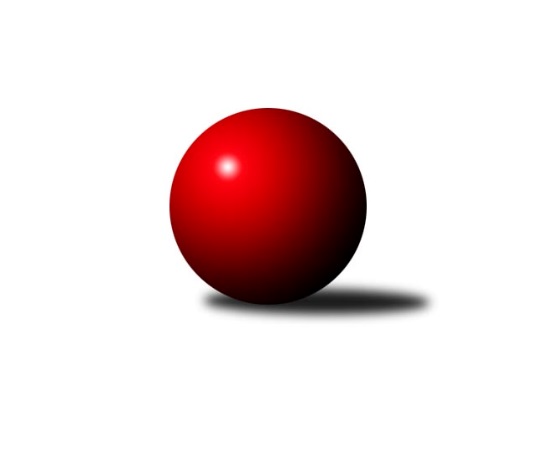 Č.23Ročník 2023/2024	3.6.2024 Mistrovství Prahy 1 2023/2024Statistika 23. kolaTabulka družstev:		družstvo	záp	výh	rem	proh	skore	sety	průměr	body	plné	dorážka	chyby	1.	TJ Rudná	23	17	1	5	117.0 : 67.0 	(164.0 : 112.0)	2571	35	1774	797	36.6	2.	SK Žižkov C	22	16	0	6	115.5 : 60.5 	(164.5 : 99.5)	2588	32	1788	800	37.5	3.	SK Meteor Praha B	23	15	1	7	106.0 : 78.0 	(150.0 : 126.0)	2533	31	1755	778	43	4.	SK Uhelné sklady	23	14	1	8	111.0 : 73.0 	(160.5 : 115.5)	2501	29	1755	746	45.1	5.	SK Žižkov B	23	13	2	8	99.5 : 84.5 	(152.5 : 123.5)	2536	28	1761	775	41.1	6.	SC Olympia Radotín	23	13	1	9	103.0 : 81.0 	(145.0 : 131.0)	2538	27	1773	764	42.3	7.	TJ Kobylisy A	23	12	1	10	94.0 : 90.0 	(136.0 : 140.0)	2489	25	1742	747	53.2	8.	KK Konstruktiva C	23	11	2	10	95.0 : 89.0 	(136.0 : 140.0)	2512	24	1758	755	44.1	9.	TJ Kobylisy B	23	11	2	10	91.0 : 93.0 	(138.5 : 137.5)	2446	24	1713	732	54.3	10.	VSK ČVUT	23	7	1	15	72.5 : 111.5 	(119.0 : 157.0)	2489	15	1735	754	51.1	11.	SK Meteor C	23	6	2	15	68.0 : 116.0 	(113.5 : 162.5)	2368	14	1690	678	63.7	12.	KK DP Praha	24	6	2	16	71.0 : 121.0 	(109.5 : 178.5)	2435	14	1723	712	53.5	13.	KK Slavia Praha	23	6	1	16	74.0 : 110.0 	(127.0 : 149.0)	2481	13	1724	757	46.6	14.	AC Sparta B	23	5	1	17	70.5 : 113.5 	(116.0 : 160.0)	2452	11	1728	724	51.7Tabulka doma:		družstvo	záp	výh	rem	proh	skore	sety	průměr	body	maximum	minimum	1.	TJ Rudná	12	12	0	0	73.0 : 23.0 	(96.0 : 48.0)	2695	24	2795	2617	2.	SK Uhelné sklady	10	10	0	0	65.5 : 14.5 	(88.5 : 31.5)	2500	20	2582	2433	3.	SK Žižkov C	11	10	0	1	70.5 : 17.5 	(94.0 : 38.0)	2710	20	2774	2617	4.	SK Meteor Praha B	11	10	0	1	61.5 : 26.5 	(81.0 : 51.0)	2606	20	2707	2499	5.	TJ Kobylisy A	11	9	0	2	57.5 : 30.5 	(74.0 : 58.0)	2341	18	2447	2260	6.	TJ Kobylisy B	12	8	1	3	59.0 : 37.0 	(83.5 : 60.5)	2316	17	2372	2233	7.	KK Konstruktiva C	12	8	1	3	57.0 : 39.0 	(74.0 : 70.0)	2547	17	2615	2442	8.	SK Žižkov B	12	8	0	4	56.5 : 39.5 	(84.5 : 59.5)	2602	16	2684	2524	9.	SK Meteor C	11	6	2	3	47.0 : 41.0 	(68.0 : 64.0)	2513	14	2573	2438	10.	SC Olympia Radotín	12	6	1	5	53.0 : 43.0 	(74.0 : 70.0)	2603	13	2679	2518	11.	KK DP Praha	13	5	2	6	50.0 : 54.0 	(70.0 : 86.0)	2561	12	2621	2432	12.	AC Sparta B	13	4	1	8	49.0 : 55.0 	(74.5 : 81.5)	2510	9	2579	2442	13.	VSK ČVUT	11	4	0	7	36.5 : 51.5 	(61.5 : 70.5)	2581	8	2744	2518	14.	KK Slavia Praha	10	2	1	7	35.0 : 45.0 	(60.0 : 60.0)	2391	5	2464	2288Tabulka venku:		družstvo	záp	výh	rem	proh	skore	sety	průměr	body	maximum	minimum	1.	SC Olympia Radotín	11	7	0	4	50.0 : 38.0 	(71.0 : 61.0)	2529	14	2656	2248	2.	SK Žižkov C	11	6	0	5	45.0 : 43.0 	(70.5 : 61.5)	2576	12	2764	2239	3.	SK Žižkov B	11	5	2	4	43.0 : 45.0 	(68.0 : 64.0)	2543	12	2684	2316	4.	TJ Rudná	11	5	1	5	44.0 : 44.0 	(68.0 : 64.0)	2558	11	2670	2301	5.	SK Meteor Praha B	12	5	1	6	44.5 : 51.5 	(69.0 : 75.0)	2524	11	2726	2280	6.	SK Uhelné sklady	13	4	1	8	45.5 : 58.5 	(72.0 : 84.0)	2501	9	2633	2211	7.	KK Slavia Praha	13	4	0	9	39.0 : 65.0 	(67.0 : 89.0)	2490	8	2650	2123	8.	KK Konstruktiva C	11	3	1	7	38.0 : 50.0 	(62.0 : 70.0)	2509	7	2645	2262	9.	TJ Kobylisy B	11	3	1	7	32.0 : 56.0 	(55.0 : 77.0)	2448	7	2609	2338	10.	TJ Kobylisy A	12	3	1	8	36.5 : 59.5 	(62.0 : 82.0)	2484	7	2583	2280	11.	VSK ČVUT	12	3	1	8	36.0 : 60.0 	(57.5 : 86.5)	2480	7	2664	2142	12.	AC Sparta B	10	1	0	9	21.5 : 58.5 	(41.5 : 78.5)	2445	2	2646	2265	13.	KK DP Praha	11	1	0	10	21.0 : 67.0 	(39.5 : 92.5)	2421	2	2599	2116	14.	SK Meteor C	12	0	0	12	21.0 : 75.0 	(45.5 : 98.5)	2363	0	2564	2145Tabulka podzimní části:		družstvo	záp	výh	rem	proh	skore	sety	průměr	body	doma	venku	1.	TJ Rudná	13	10	1	2	70.0 : 34.0 	(92.0 : 64.0)	2608	21 	7 	0 	0 	3 	1 	2	2.	SK Žižkov C	13	9	0	4	64.0 : 40.0 	(90.5 : 65.5)	2574	18 	6 	0 	1 	3 	0 	3	3.	SK Meteor Praha B	13	9	0	4	62.5 : 41.5 	(89.5 : 66.5)	2505	18 	7 	0 	1 	2 	0 	3	4.	SK Uhelné sklady	13	7	1	5	59.5 : 44.5 	(86.0 : 70.0)	2426	15 	7 	0 	0 	0 	1 	5	5.	KK Konstruktiva C	13	7	1	5	57.0 : 47.0 	(78.5 : 77.5)	2523	15 	4 	0 	2 	3 	1 	3	6.	SK Žižkov B	13	7	1	5	55.5 : 48.5 	(90.5 : 65.5)	2535	15 	3 	0 	3 	4 	1 	2	7.	TJ Kobylisy A	13	7	0	6	51.5 : 52.5 	(76.0 : 80.0)	2481	14 	6 	0 	1 	1 	0 	5	8.	TJ Kobylisy B	13	6	1	6	53.5 : 50.5 	(86.0 : 70.0)	2447	13 	5 	1 	1 	1 	0 	5	9.	SC Olympia Radotín	13	6	0	7	52.0 : 52.0 	(74.5 : 81.5)	2486	12 	3 	0 	5 	3 	0 	2	10.	AC Sparta B	13	4	1	8	44.5 : 59.5 	(71.5 : 84.5)	2445	9 	3 	1 	4 	1 	0 	4	11.	KK Slavia Praha	13	4	1	8	41.0 : 63.0 	(69.0 : 87.0)	2477	9 	0 	1 	0 	4 	0 	8	12.	SK Meteor C	13	4	1	8	40.0 : 64.0 	(67.5 : 88.5)	2403	9 	4 	1 	2 	0 	0 	6	13.	VSK ČVUT	13	4	0	9	41.0 : 63.0 	(65.5 : 90.5)	2471	8 	3 	0 	3 	1 	0 	6	14.	KK DP Praha	13	3	0	10	36.0 : 68.0 	(55.0 : 101.0)	2408	6 	3 	0 	3 	0 	0 	7Tabulka jarní části:		družstvo	záp	výh	rem	proh	skore	sety	průměr	body	doma	venku	1.	SC Olympia Radotín	10	7	1	2	51.0 : 29.0 	(70.5 : 49.5)	2579	15 	3 	1 	0 	4 	0 	2 	2.	SK Žižkov C	9	7	0	2	51.5 : 20.5 	(74.0 : 34.0)	2566	14 	4 	0 	0 	3 	0 	2 	3.	SK Uhelné sklady	10	7	0	3	51.5 : 28.5 	(74.5 : 45.5)	2514	14 	3 	0 	0 	4 	0 	3 	4.	TJ Rudná	10	7	0	3	47.0 : 33.0 	(72.0 : 48.0)	2554	14 	5 	0 	0 	2 	0 	3 	5.	SK Žižkov B	10	6	1	3	44.0 : 36.0 	(62.0 : 58.0)	2551	13 	5 	0 	1 	1 	1 	2 	6.	SK Meteor Praha B	10	6	1	3	43.5 : 36.5 	(60.5 : 59.5)	2522	13 	3 	0 	0 	3 	1 	3 	7.	TJ Kobylisy A	10	5	1	4	42.5 : 37.5 	(60.0 : 60.0)	2484	11 	3 	0 	1 	2 	1 	3 	8.	TJ Kobylisy B	10	5	1	4	37.5 : 42.5 	(52.5 : 67.5)	2418	11 	3 	0 	2 	2 	1 	2 	9.	KK Konstruktiva C	10	4	1	5	38.0 : 42.0 	(57.5 : 62.5)	2503	9 	4 	1 	1 	0 	0 	4 	10.	KK DP Praha	11	3	2	6	35.0 : 53.0 	(54.5 : 77.5)	2493	8 	2 	2 	3 	1 	0 	3 	11.	VSK ČVUT	10	3	1	6	31.5 : 48.5 	(53.5 : 66.5)	2533	7 	1 	0 	4 	2 	1 	2 	12.	SK Meteor C	10	2	1	7	28.0 : 52.0 	(46.0 : 74.0)	2357	5 	2 	1 	1 	0 	0 	6 	13.	KK Slavia Praha	10	2	0	8	33.0 : 47.0 	(58.0 : 62.0)	2455	4 	2 	0 	7 	0 	0 	1 	14.	AC Sparta B	10	1	0	9	26.0 : 54.0 	(44.5 : 75.5)	2469	2 	1 	0 	4 	0 	0 	5 Zisk bodů pro družstvo:		jméno hráče	družstvo	body	zápasy	v %	dílčí body	sety	v %	1.	Pavel Červinka 	TJ Kobylisy A 	20	/	23	(87%)	38	/	46	(83%)	2.	Pavel Novák 	SK Meteor Praha B 	19	/	21	(90%)	32	/	42	(76%)	3.	Miluše Kohoutová 	TJ Rudná 	18	/	23	(78%)	34	/	46	(74%)	4.	Ludmila Erbanová 	TJ Rudná 	17	/	19	(89%)	28.5	/	38	(75%)	5.	Martin Novák 	SK Uhelné sklady 	17	/	21	(81%)	33	/	42	(79%)	6.	Vladimíra Pavlatová 	AC Sparta B 	17	/	23	(74%)	33	/	46	(72%)	7.	Stanislav Vesecký 	KK Konstruktiva C 	17	/	23	(74%)	29	/	46	(63%)	8.	Robert Asimus 	SC Olympia Radotín 	17	/	23	(74%)	28.5	/	46	(62%)	9.	Tomáš Dvořák 	SK Uhelné sklady 	16.5	/	21	(79%)	26.5	/	42	(63%)	10.	Miroslav Viktorin 	AC Sparta B 	16	/	20	(80%)	24.5	/	40	(61%)	11.	Jaroslav Pýcha 	SK Žižkov C 	16	/	21	(76%)	27	/	42	(64%)	12.	Stanislav Schuh 	SK Žižkov B 	16	/	23	(70%)	30	/	46	(65%)	13.	David Dittrich 	SK Meteor Praha B 	15.5	/	22	(70%)	29.5	/	44	(67%)	14.	Stanislava Sábová 	SK Žižkov C 	15	/	19	(79%)	24	/	38	(63%)	15.	Vojtěch Zlatník 	SC Olympia Radotín 	15	/	20	(75%)	26.5	/	40	(66%)	16.	Jiří Spěváček 	TJ Rudná 	15	/	22	(68%)	30.5	/	44	(69%)	17.	Karel Mašek 	TJ Kobylisy A 	14.5	/	20	(73%)	28.5	/	40	(71%)	18.	Hana Dragounová 	SK Žižkov C 	14	/	16	(88%)	27	/	32	(84%)	19.	Robert Kratochvíl 	TJ Kobylisy B 	14	/	22	(64%)	26	/	44	(59%)	20.	Filip Knap 	KK Slavia Praha 	14	/	23	(61%)	26	/	46	(57%)	21.	Jindra Pokorná 	SK Meteor C 	14	/	23	(61%)	25	/	46	(54%)	22.	Pavel Moravec 	TJ Kobylisy B 	13.5	/	22	(61%)	27	/	44	(61%)	23.	Vladimír Zdražil 	SC Olympia Radotín 	13	/	16	(81%)	24	/	32	(75%)	24.	Karel Hybš 	KK Konstruktiva C 	13	/	21	(62%)	22.5	/	42	(54%)	25.	Petr Barchánek 	KK Konstruktiva C 	13	/	22	(59%)	25	/	44	(57%)	26.	Irini Sedláčková 	SK Žižkov B 	13	/	22	(59%)	24	/	44	(55%)	27.	Aleš Jungmann 	KK Slavia Praha 	13	/	23	(57%)	26	/	46	(57%)	28.	Milan Vejvoda 	VSK ČVUT  	13	/	23	(57%)	22	/	46	(48%)	29.	Ctirad Dudycha 	SK Meteor Praha B 	12.5	/	22	(57%)	26	/	44	(59%)	30.	Miroslav Míchal 	SK Uhelné sklady 	12	/	16	(75%)	24.5	/	32	(77%)	31.	Miloslav Všetečka 	SK Žižkov B 	12	/	17	(71%)	24	/	34	(71%)	32.	Pavel Dvořák 	SC Olympia Radotín 	12	/	20	(60%)	24	/	40	(60%)	33.	Samuel Fujko 	KK Konstruktiva C 	12	/	21	(57%)	21	/	42	(50%)	34.	Josef Tesař 	SK Meteor C 	12	/	22	(55%)	24.5	/	44	(56%)	35.	Jindřich Málek 	KK DP Praha 	12	/	24	(50%)	21.5	/	48	(45%)	36.	Jan Hloušek 	SK Uhelné sklady 	11.5	/	19	(61%)	20.5	/	38	(54%)	37.	Ivan Harašta 	KK Konstruktiva C 	11.5	/	21	(55%)	20.5	/	42	(49%)	38.	Petr Moravec 	TJ Kobylisy B 	11.5	/	22	(52%)	22	/	44	(50%)	39.	Luboš Polanský 	SK Meteor Praha B 	11	/	18	(61%)	22	/	36	(61%)	40.	Tomáš Pokorný 	SK Žižkov C 	11	/	19	(58%)	22	/	38	(58%)	41.	Pavel Jahelka 	VSK ČVUT  	11	/	21	(52%)	24	/	42	(57%)	42.	Jan Rokos 	TJ Rudná 	11	/	22	(50%)	27.5	/	44	(63%)	43.	Adam Vejvoda 	VSK ČVUT  	10.5	/	22	(48%)	18	/	44	(41%)	44.	Václav Bouchal 	TJ Kobylisy A 	10.5	/	23	(46%)	23.5	/	46	(51%)	45.	Tomáš Kazimour 	SK Žižkov C 	10	/	18	(56%)	24	/	36	(67%)	46.	Jiří Brada 	KK DP Praha 	10	/	21	(48%)	18	/	42	(43%)	47.	Jan Neckář 	SK Žižkov B 	10	/	23	(43%)	27	/	46	(59%)	48.	Josef Pokorný 	SK Žižkov C 	9	/	12	(75%)	17	/	24	(71%)	49.	Adam Rajnoch 	SK Uhelné sklady 	9	/	16	(56%)	18	/	32	(56%)	50.	Anna Sailerová 	SK Žižkov B 	9	/	16	(56%)	16	/	32	(50%)	51.	Markéta Rajnochová 	SK Uhelné sklady 	9	/	19	(47%)	21	/	38	(55%)	52.	Jan Novák 	KK DP Praha 	9	/	19	(47%)	15	/	38	(39%)	53.	Luboš Soukup 	SK Meteor Praha B 	9	/	21	(43%)	20	/	42	(48%)	54.	Lubomír Chudoba 	TJ Kobylisy A 	9	/	21	(43%)	14	/	42	(33%)	55.	Michal Matyska 	TJ Kobylisy B 	9	/	22	(41%)	21	/	44	(48%)	56.	Jan Václavík 	KK Slavia Praha 	8	/	19	(42%)	18	/	38	(47%)	57.	Jiří Piskáček 	VSK ČVUT  	8	/	20	(40%)	16.5	/	40	(41%)	58.	Petra Švarcová 	KK DP Praha 	8	/	20	(40%)	15	/	40	(38%)	59.	Jan Nowak 	TJ Kobylisy B 	8	/	22	(36%)	19.5	/	44	(44%)	60.	Pavel Strnad 	TJ Rudná 	8	/	22	(36%)	15.5	/	44	(35%)	61.	Zdeněk Šrot 	TJ Kobylisy B 	8	/	23	(35%)	18	/	46	(39%)	62.	Karel Vaňata 	KK Slavia Praha 	8	/	23	(35%)	18	/	46	(39%)	63.	Kamila Svobodová 	AC Sparta B 	7.5	/	21	(36%)	19	/	42	(45%)	64.	Jan Knyttl 	VSK ČVUT  	7	/	16	(44%)	15	/	32	(47%)	65.	Jaromír Žítek 	TJ Kobylisy A 	7	/	16	(44%)	12.5	/	32	(39%)	66.	Přemysl Šámal 	SK Meteor C 	7	/	17	(41%)	14	/	34	(41%)	67.	Pavel Váňa 	SK Žižkov C 	6.5	/	20	(33%)	19.5	/	40	(49%)	68.	Pavel Kasal 	TJ Rudná 	6	/	9	(67%)	11	/	18	(61%)	69.	Zdeněk Novák 	KK Slavia Praha 	6	/	15	(40%)	17	/	30	(57%)	70.	Martin Pondělíček 	SC Olympia Radotín 	6	/	15	(40%)	10	/	30	(33%)	71.	Jindřich Habada 	KK DP Praha 	6	/	16	(38%)	14	/	32	(44%)	72.	Ivana Vlková 	SK Meteor C 	6	/	17	(35%)	13	/	34	(38%)	73.	Jan Petráček 	SK Meteor C 	6	/	17	(35%)	11	/	34	(32%)	74.	Jiří Novotný 	SK Meteor Praha B 	6	/	21	(29%)	14	/	42	(33%)	75.	Miroslav Tomeš 	KK DP Praha 	6	/	23	(26%)	14	/	46	(30%)	76.	Zdeněk Cepl 	AC Sparta B 	6	/	23	(26%)	10.5	/	46	(23%)	77.	Martin Lukáš 	SK Žižkov B 	5	/	8	(63%)	8.5	/	16	(53%)	78.	Petr Knap 	KK Slavia Praha 	5	/	15	(33%)	10	/	30	(33%)	79.	Jaromír Bok 	TJ Rudná 	5	/	16	(31%)	12	/	32	(38%)	80.	Pavel Mezek 	TJ Kobylisy A 	5	/	18	(28%)	10.5	/	36	(29%)	81.	Petr Dvořák 	SC Olympia Radotín 	5	/	19	(26%)	16	/	38	(42%)	82.	Vít Fikejzl 	AC Sparta B 	5	/	20	(25%)	9	/	40	(23%)	83.	Zdeněk Míka 	SK Meteor C 	4	/	11	(36%)	10.5	/	22	(48%)	84.	Pavel Černý 	SK Uhelné sklady 	4	/	13	(31%)	9	/	26	(35%)	85.	Jaroslav Vondrák 	KK DP Praha 	4	/	14	(29%)	7	/	28	(25%)	86.	Josef Jurášek 	SK Meteor C 	4	/	17	(24%)	11.5	/	34	(34%)	87.	Josef Gebr 	SK Žižkov B 	4	/	21	(19%)	14	/	42	(33%)	88.	Martin Šimek 	SC Olympia Radotín 	3	/	3	(100%)	3	/	6	(50%)	89.	Martin Dubský 	AC Sparta B 	3	/	4	(75%)	6	/	8	(75%)	90.	Roman Tumpach 	SK Uhelné sklady 	3	/	7	(43%)	6	/	14	(43%)	91.	David Knoll 	VSK ČVUT  	3	/	8	(38%)	5	/	16	(31%)	92.	Tomáš Jiránek 	KK Slavia Praha 	3	/	12	(25%)	6	/	24	(25%)	93.	Jan Neckář ml.	SK Žižkov B 	2.5	/	7	(36%)	8	/	14	(57%)	94.	Tomáš Sůva 	AC Sparta B 	2	/	2	(100%)	4	/	4	(100%)	95.	Vojtěch Vojtíšek 	TJ Kobylisy A 	2	/	3	(67%)	3	/	6	(50%)	96.	Radek Pauk 	SC Olympia Radotín 	2	/	4	(50%)	4	/	8	(50%)	97.	Karel Sedláček 	TJ Kobylisy A 	2	/	6	(33%)	5	/	12	(42%)	98.	Jan Červenka 	AC Sparta B 	2	/	6	(33%)	3.5	/	12	(29%)	99.	Jiří Škoda 	VSK ČVUT  	2	/	7	(29%)	5.5	/	14	(39%)	100.	Richard Glas 	VSK ČVUT  	2	/	7	(29%)	5	/	14	(36%)	101.	Jiří Ujhelyi 	SC Olympia Radotín 	2	/	14	(14%)	7	/	28	(25%)	102.	Jan Vácha 	AC Sparta B 	2	/	17	(12%)	6.5	/	34	(19%)	103.	Zbyněk Lébl 	KK Konstruktiva C 	1.5	/	3	(50%)	4	/	6	(67%)	104.	Tomáš Herman 	SK Žižkov C 	1	/	1	(100%)	2	/	2	(100%)	105.	Luboš Kocmich 	VSK ČVUT  	1	/	1	(100%)	2	/	2	(100%)	106.	Jiří Kuděj 	SK Uhelné sklady 	1	/	1	(100%)	2	/	2	(100%)	107.	Karel Erben 	TJ Kobylisy B 	1	/	1	(100%)	1	/	2	(50%)	108.	Josef Mach 	TJ Kobylisy B 	1	/	2	(50%)	2	/	4	(50%)	109.	Milan Mareš 	KK Slavia Praha 	1	/	2	(50%)	2	/	4	(50%)	110.	Marek Dvořák 	TJ Rudná 	1	/	2	(50%)	2	/	4	(50%)	111.	Anna Nowaková 	TJ Kobylisy B 	1	/	2	(50%)	2	/	4	(50%)	112.	Jaroslav Pleticha ml.	KK Konstruktiva C 	1	/	3	(33%)	4	/	6	(67%)	113.	Josef Málek 	KK DP Praha 	1	/	3	(33%)	3	/	6	(50%)	114.	Tomáš Eštók 	KK Konstruktiva C 	1	/	3	(33%)	2	/	6	(33%)	115.	Přemysl Jonák 	KK Slavia Praha 	1	/	3	(33%)	2	/	6	(33%)	116.	Jaroslav Michálek 	KK DP Praha 	1	/	3	(33%)	2	/	6	(33%)	117.	Jiří Tencar 	VSK ČVUT  	1	/	4	(25%)	3	/	8	(38%)	118.	Vladimír Dvořák 	SK Meteor Praha B 	1	/	5	(20%)	4.5	/	10	(45%)	119.	Michal Truksa 	SK Žižkov C 	1	/	5	(20%)	2	/	10	(20%)	120.	Josef Kučera 	SK Meteor C 	1	/	7	(14%)	3	/	14	(21%)	121.	Petra Vesecká 	KK Konstruktiva C 	1	/	20	(5%)	7	/	40	(18%)	122.	Jana Procházková 	SK Žižkov B 	0	/	1	(0%)	1	/	2	(50%)	123.	Martin Povolný 	SK Meteor C 	0	/	1	(0%)	1	/	2	(50%)	124.	Libuše Zichová 	KK Konstruktiva C 	0	/	1	(0%)	1	/	2	(50%)	125.	Štěpán Fatka 	TJ Rudná 	0	/	1	(0%)	1	/	2	(50%)	126.	Jiří Lankaš 	AC Sparta B 	0	/	1	(0%)	0	/	2	(0%)	127.	Martin Smetana 	SK Meteor C 	0	/	1	(0%)	0	/	2	(0%)	128.	Stanislav Řádek 	AC Sparta B 	0	/	1	(0%)	0	/	2	(0%)	129.	Jan Pozner 	SK Meteor C 	0	/	1	(0%)	0	/	2	(0%)	130.	Tomáš Rejpal 	VSK ČVUT  	0	/	1	(0%)	0	/	2	(0%)	131.	Tomáš Kuneš 	VSK ČVUT  	0	/	1	(0%)	0	/	2	(0%)	132.	Marek Sedláček 	SK Uhelné sklady 	0	/	1	(0%)	0	/	2	(0%)	133.	Miloslava Žďárková 	SK Žižkov C 	0	/	1	(0%)	0	/	2	(0%)	134.	Lucie Mičanová 	TJ Rudná 	0	/	2	(0%)	2	/	4	(50%)	135.	Petra Šimková 	SC Olympia Radotín 	0	/	2	(0%)	1	/	4	(25%)	136.	Dana Školová 	SK Uhelné sklady 	0	/	3	(0%)	0	/	6	(0%)	137.	Michal Franc 	SK Meteor Praha B 	0	/	6	(0%)	2	/	12	(17%)	138.	Miroslav Kochánek 	VSK ČVUT  	0	/	7	(0%)	3	/	14	(21%)	139.	Vladimír Kohout 	TJ Kobylisy A 	0	/	7	(0%)	1	/	14	(7%)Průměry na kuželnách:		kuželna	průměr	plné	dorážka	chyby	výkon na hráče	1.	SK Žižkov Praha, 1-4	2642	1782	860	45.5	(440.4)	2.	SK Žižkov Praha, 1-2	2624	1789	835	42.0	(437.4)	3.	TJ Sokol Rudná, 1-2	2615	1813	801	46.3	(435.9)	4.	Radotín, 1-4	2585	1788	797	42.8	(431.0)	5.	SK Žižkov Praha, 3-4	2573	1766	807	46.8	(428.9)	6.	Meteor, 1-2	2528	1770	758	46.9	(421.4)	7.	KK Konstruktiva Praha, 1-4	2479	1742	737	49.0	(413.2)	8.	KK Konstruktiva Praha, 5-6	2473	1716	757	47.5	(412.3)	9.	Zvon, 1-2	2425	1692	732	47.5	(404.2)	10.	KK Slavia Praha, 3-4	2404	1678	725	44.9	(400.8)	11.	Kobylisy, 1-2	2298	1628	669	55.6	(383.0)Nejlepší výkony na kuželnách:SK Žižkov Praha, 1-4SK Žižkov C	2774	15. kolo	Pavel Červinka 	TJ Kobylisy A	524	5. koloSK Žižkov C	2771	9. kolo	Tomáš Kazimour 	SK Žižkov C	495	15. koloSK Žižkov C	2770	21. kolo	Stanislav Vesecký 	KK Konstruktiva C	493	15. koloSK Žižkov C	2742	19. kolo	Ludmila Erbanová 	TJ Rudná	490	20. koloSK Žižkov C	2724	7. kolo	Hana Dragounová 	SK Žižkov C	487	15. koloSK Žižkov C	2713	17. kolo	Jaroslav Pýcha 	SK Žižkov C	483	17. koloSK Žižkov C	2702	5. kolo	Jaroslav Pýcha 	SK Žižkov C	483	10. koloSK Žižkov B	2684	20. kolo	Milan Mareš 	KK Slavia Praha	482	6. koloSK Žižkov B	2684	3. kolo	Jiří Piskáček 	VSK ČVUT 	481	23. koloSK Žižkov C	2683	10. kolo	Tomáš Pokorný 	SK Žižkov C	481	9. koloSK Žižkov Praha, 1-2KK Slavia Praha	2647	4. kolo	Jiří Brada 	KK DP Praha	487	18. koloSK Žižkov B	2628	21. kolo	Jan Novák 	KK DP Praha	485	4. koloKK DP Praha	2621	23. kolo	Jiří Brada 	KK DP Praha	481	16. koloTJ Rudná	2616	18. kolo	Vladimír Zdražil 	SC Olympia Radotín	477	13. koloKK DP Praha	2612	18. kolo	Jiří Brada 	KK DP Praha	472	14. koloKK DP Praha	2608	16. kolo	Jindřich Málek 	KK DP Praha	470	23. koloKK DP Praha	2605	21. kolo	Zdeněk Novák 	KK Slavia Praha	470	4. koloKK DP Praha	2602	4. kolo	Pavel Strnad 	TJ Rudná	469	18. koloTJ Kobylisy B	2586	16. kolo	Jindra Pokorná 	SK Meteor C	467	9. koloKK DP Praha	2578	14. kolo	Jindřich Málek 	KK DP Praha	463	4. koloTJ Sokol Rudná, 1-2TJ Rudná	2795	17. kolo	Jan Rokos 	TJ Rudná	523	17. koloTJ Rudná	2773	13. kolo	Ludmila Erbanová 	TJ Rudná	497	9. koloTJ Rudná	2745	23. kolo	Jan Rokos 	TJ Rudná	493	23. koloSK Meteor Praha B	2726	23. kolo	Samuel Fujko 	KK Konstruktiva C	490	19. koloTJ Rudná	2705	11. kolo	Pavel Váňa 	SK Žižkov C	488	13. koloTJ Rudná	2693	19. kolo	Pavel Červinka 	TJ Kobylisy A	485	9. koloTJ Rudná	2689	3. kolo	Jan Rokos 	TJ Rudná	485	19. koloTJ Rudná	2687	21. kolo	Miluše Kohoutová 	TJ Rudná	484	2. koloTJ Rudná	2687	14. kolo	Vladimíra Pavlatová 	AC Sparta B	484	14. koloTJ Rudná	2673	5. kolo	Ludmila Erbanová 	TJ Rudná	483	17. koloRadotín, 1-4SC Olympia Radotín	2679	19. kolo	Stanislav Vesecký 	KK Konstruktiva C	505	1. koloVSK ČVUT 	2664	7. kolo	Robert Asimus 	SC Olympia Radotín	492	10. koloSC Olympia Radotín	2659	5. kolo	Vladimír Zdražil 	SC Olympia Radotín	483	19. koloSC Olympia Radotín	2656	15. kolo	Milan Vejvoda 	VSK ČVUT 	481	7. koloKK Konstruktiva C	2645	1. kolo	Petr Dvořák 	SC Olympia Radotín	480	5. koloSC Olympia Radotín	2642	22. kolo	Karel Hybš 	KK Konstruktiva C	477	1. koloSC Olympia Radotín	2628	7. kolo	Filip Knap 	KK Slavia Praha	477	11. koloSC Olympia Radotín	2623	10. kolo	Vojtěch Zlatník 	SC Olympia Radotín	472	15. koloSK Žižkov C	2611	8. kolo	Aleš Jungmann 	KK Slavia Praha	471	11. koloTJ Kobylisy B	2609	10. kolo	Robert Asimus 	SC Olympia Radotín	470	17. koloSK Žižkov Praha, 3-4SK Žižkov C	2764	22. kolo	Martin Pondělíček 	SC Olympia Radotín	494	20. koloVSK ČVUT 	2744	6. kolo	Pavel Jahelka 	VSK ČVUT 	492	6. koloTJ Rudná	2670	4. kolo	Pavel Červinka 	TJ Kobylisy A	492	14. koloSC Olympia Radotín	2656	20. kolo	Hana Dragounová 	SK Žižkov C	492	22. koloKK Slavia Praha	2650	2. kolo	Pavel Dvořák 	SC Olympia Radotín	491	20. koloSK Žižkov B	2642	10. kolo	Miloslav Všetečka 	SK Žižkov B	490	10. koloSK Uhelné sklady	2630	18. kolo	Pavel Váňa 	SK Žižkov C	488	22. koloVSK ČVUT 	2610	8. kolo	Pavel Jahelka 	VSK ČVUT 	486	14. koloVSK ČVUT 	2602	10. kolo	Adam Vejvoda 	VSK ČVUT 	485	4. koloKK DP Praha	2599	6. kolo	Miroslav Míchal 	SK Uhelné sklady	485	18. koloMeteor, 1-2SK Meteor Praha B	2707	4. kolo	Jindra Pokorná 	SK Meteor C	500	8. koloSK Meteor Praha B	2681	9. kolo	Pavel Novák 	SK Meteor Praha B	489	4. koloSK Meteor Praha B	2665	6. kolo	Pavel Novák 	SK Meteor Praha B	481	9. koloSK Meteor Praha B	2632	20. kolo	Ctirad Dudycha 	SK Meteor Praha B	481	10. koloSK Meteor Praha B	2629	10. kolo	Ctirad Dudycha 	SK Meteor Praha B	477	9. koloKK Konstruktiva C	2609	12. kolo	David Dittrich 	SK Meteor Praha B	474	15. koloTJ Rudná	2607	8. kolo	Luboš Polanský 	SK Meteor Praha B	473	20. koloSK Žižkov C	2590	6. kolo	Jindra Pokorná 	SK Meteor C	471	4. koloSK Meteor Praha B	2583	8. kolo	David Dittrich 	SK Meteor Praha B	471	10. koloSC Olympia Radotín	2581	16. kolo	Pavel Novák 	SK Meteor Praha B	470	6. koloKK Konstruktiva Praha, 1-4SK Meteor Praha B	2660	7. kolo	David Dittrich 	SK Meteor Praha B	493	7. koloSK Žižkov B	2586	17. kolo	Luboš Polanský 	SK Meteor Praha B	488	7. koloAC Sparta B	2579	5. kolo	Robert Asimus 	SC Olympia Radotín	483	9. koloSK Žižkov C	2573	23. kolo	Karel Mašek 	TJ Kobylisy A	477	19. koloSC Olympia Radotín	2571	9. kolo	Vladimíra Pavlatová 	AC Sparta B	474	19. koloAC Sparta B	2567	23. kolo	Vít Fikejzl 	AC Sparta B	473	5. koloAC Sparta B	2566	13. kolo	Ludmila Erbanová 	TJ Rudná	465	1. koloTJ Rudná	2557	1. kolo	Martin Dubský 	AC Sparta B	465	15. koloAC Sparta B	2552	9. kolo	Petra Švarcová 	KK DP Praha	465	15. koloAC Sparta B	2544	15. kolo	Miroslav Viktorin 	AC Sparta B	465	7. koloKK Konstruktiva Praha, 5-6SC Olympia Radotín	2625	14. kolo	Petr Barchánek 	KK Konstruktiva C	484	13. koloSK Žižkov B	2617	9. kolo	Pavel Červinka 	TJ Kobylisy A	480	11. koloSK Žižkov C	2617	2. kolo	Petr Barchánek 	KK Konstruktiva C	473	9. koloKK Konstruktiva C	2615	20. kolo	Karel Hybš 	KK Konstruktiva C	469	20. koloKK Konstruktiva C	2614	9. kolo	Pavel Dvořák 	SC Olympia Radotín	466	14. koloKK Konstruktiva C	2614	6. kolo	Jaroslav Pýcha 	SK Žižkov C	466	2. koloKK Konstruktiva C	2600	13. kolo	Stanislav Vesecký 	KK Konstruktiva C	465	2. koloTJ Rudná	2583	6. kolo	Vladimír Zdražil 	SC Olympia Radotín	465	14. koloKK Konstruktiva C	2577	23. kolo	Miluše Kohoutová 	TJ Rudná	464	6. koloSK Meteor C	2564	23. kolo	Miroslav Viktorin 	AC Sparta B	462	16. koloZvon, 1-2SK Uhelné sklady	2582	12. kolo	Miroslav Míchal 	SK Uhelné sklady	474	12. koloSK Uhelné sklady	2552	22. kolo	Martin Novák 	SK Uhelné sklady	454	12. koloSK Uhelné sklady	2551	10. kolo	Miroslav Míchal 	SK Uhelné sklady	453	5. koloSK Uhelné sklady	2531	17. kolo	Jan Hloušek 	SK Uhelné sklady	451	22. koloSK Uhelné sklady	2527	20. kolo	Martin Novák 	SK Uhelné sklady	449	17. koloSK Uhelné sklady	2515	1. kolo	Pavel Červinka 	TJ Kobylisy A	448	3. koloSK Uhelné sklady	2486	5. kolo	Martin Novák 	SK Uhelné sklady	447	5. koloSK Uhelné sklady	2463	15. kolo	Jan Neckář 	SK Žižkov B	445	1. koloSK Meteor Praha B	2453	17. kolo	Jan Hloušek 	SK Uhelné sklady	445	20. koloSK Uhelné sklady	2450	3. kolo	Miroslav Míchal 	SK Uhelné sklady	444	17. koloKK Slavia Praha, 3-4TJ Rudná	2487	16. kolo	Filip Knap 	KK Slavia Praha	449	19. koloSK Meteor Praha B	2475	22. kolo	Ctirad Dudycha 	SK Meteor Praha B	444	22. koloKK DP Praha	2475	17. kolo	Miloslav Všetečka 	SK Žižkov B	443	19. koloKK Slavia Praha	2464	22. kolo	Petra Švarcová 	KK DP Praha	442	17. koloKK Slavia Praha	2461	20. kolo	Jan Václavík 	KK Slavia Praha	441	17. koloTJ Kobylisy A	2454	21. kolo	Miluše Kohoutová 	TJ Rudná	441	16. koloSK Meteor C	2454	20. kolo	Filip Knap 	KK Slavia Praha	440	5. koloKK Slavia Praha	2444	17. kolo	Jiří Spěváček 	TJ Rudná	438	16. koloKK Slavia Praha	2443	19. kolo	Jan Václavík 	KK Slavia Praha	437	20. koloKK Slavia Praha	2420	21. kolo	David Dittrich 	SK Meteor Praha B	436	22. koloKobylisy, 1-2TJ Kobylisy A	2447	22. kolo	Pavel Červinka 	TJ Kobylisy A	454	16. koloSC Olympia Radotín	2412	23. kolo	Vojtěch Zlatník 	SC Olympia Radotín	437	23. koloTJ Kobylisy A	2384	4. kolo	Pavel Novák 	SK Meteor Praha B	436	21. koloSK Meteor Praha B	2382	21. kolo	Pavel Červinka 	TJ Kobylisy A	434	8. koloTJ Kobylisy A	2382	16. kolo	Pavel Červinka 	TJ Kobylisy A	433	10. koloTJ Kobylisy B	2372	13. kolo	Pavel Moravec 	TJ Kobylisy B	431	15. koloTJ Kobylisy A	2369	6. kolo	Pavel Červinka 	TJ Kobylisy A	429	7. koloTJ Kobylisy B	2359	11. kolo	Pavel Červinka 	TJ Kobylisy A	428	6. koloTJ Kobylisy B	2349	5. kolo	Vojtěch Vojtíšek 	TJ Kobylisy A	428	22. koloTJ Kobylisy B	2349	3. kolo	Pavel Červinka 	TJ Kobylisy A	427	12. koloČetnost výsledků:	8.0 : 0.0	5x	7.5 : 0.5	1x	7.0 : 1.0	26x	6.0 : 2.0	40x	5.5 : 2.5	4x	5.0 : 3.0	26x	4.5 : 3.5	1x	4.0 : 4.0	9x	3.5 : 4.5	2x	3.0 : 5.0	21x	2.0 : 6.0	19x	1.0 : 7.0	7x